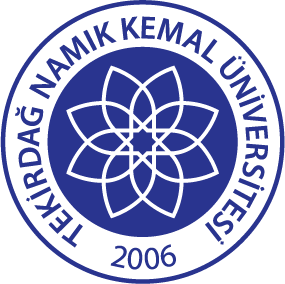 TNKÜAĞIZ VE DİŞ SAĞLIĞI UYGULAMA VE ARAŞTIRMA MERKEZİ                                    HAFTALIK TEMİZLİK TAKİP FORMUDoküman No:EYS-FRM-291TNKÜAĞIZ VE DİŞ SAĞLIĞI UYGULAMA VE ARAŞTIRMA MERKEZİ                                    HAFTALIK TEMİZLİK TAKİP FORMUHazırlama Tarihi:05.01.2022TNKÜAĞIZ VE DİŞ SAĞLIĞI UYGULAMA VE ARAŞTIRMA MERKEZİ                                    HAFTALIK TEMİZLİK TAKİP FORMURevizyon Tarihi:--TNKÜAĞIZ VE DİŞ SAĞLIĞI UYGULAMA VE ARAŞTIRMA MERKEZİ                                    HAFTALIK TEMİZLİK TAKİP FORMURevizyon No:0TNKÜAĞIZ VE DİŞ SAĞLIĞI UYGULAMA VE ARAŞTIRMA MERKEZİ                                    HAFTALIK TEMİZLİK TAKİP FORMUToplam Sayfa Sayısı:1TARİH:TARİH:TARİH:YAPILAN TEMİZLİKYAPILAN TEMİZLİKYAPILAN TEMİZLİKSIKLIĞIPAZARTESİSALIÇARŞAMBAPERŞEMBECUMACUMARTESİPAZARNO1ÇÖPLERİN TOPLANMASIÇÖPLERİN TOPLANMASI2HASTA ODASI LAVOBALARIHASTA ODASI LAVOBALARI3ZEMİN TEMİZLİĞİZEMİN TEMİZLİĞİ4TEZGAH TEMİZLİĞİTEZGAH TEMİZLİĞİ5CİHAZLARCİHAZLAR6KAPILARKAPILAR7SERVİS LAVOBALARISERVİS LAVOBALARI8MASA VE SANDALYELERMASA VE SANDALYELER9ÇÖP KOVALARIÇÖP KOVALARI10DEPODEPO11BUZDOLABIBUZDOLABI12HASTA YATAKLARI13ETAJERETAJER14HEMŞİRE ODASIHEMŞİRE ODASI15DOLAP TEMİZLİĞİDOLAP TEMİZLİĞİ16GENEL TEMİZLİKGENEL TEMİZLİK17SEDYELERİN TEMİZLİĞİSEDYELERİN TEMİZLİĞİ18KOLTUKLARKOLTUKLAR19TUVALETLERTUVALETLER20ÜNİTLERÜNİTLERTEMİZLİĞİ YAPAN KİŞİ:TEMİZLİĞİ YAPAN KİŞİ:TEMİZLİĞİ YAPAN KİŞİ:DENETLEYEN:DENETLEYEN:DENETLEYEN: